RATU NAVULA COLLEGEYEAR 11 COMPUTER STUDIES – WEEK 1HOME SCHOOL PACKAGE1.3 Categories of ComputerLesson 23: Explain The Categories of ComputersA . Microcomputer- is also known as personal computer or PC- mostly used in homes and for small business. - usually costs about $1,000 - processor performs about 1 billion operations per second. - carry out their own processing tasks and come in many sizes and shapes.Lesson 24: Describe the types of MicrocomputersTypes of microcomputersDesktop PCs -it’s on a desk like the ones in schools today. -The display screen is usually placed on the top of the horizontal desktop case. - most common ones in Fiji today are the IBM (international Business machines) compatible.2. Notebook computers - also known as laptops- are portable, lightweight, size of a large reference book, usually have their own carrying bags.3. Ultrabooks-also known as ultraportable or mini notebooks, -are a type of very portable laptop. -lighter and thinner and have a longer battery life than other laptops.4. Tablets- known as tablet computers-are the newest and one of the most popular types of computer. -are smaller, lighter, and generally less powerful than laptop computers.5. Handheld computers -A mobile device is a general term for any type of handheld computer- also known as palmtop computer.-are the smallest and are designed to fit into the palm of one hand. -Example - Personal digital assistants (PDA) Lesson 25: The Types of ServersB. Server- is a hardware system dedicated to running one or more such services as a host, toserve the needs of users of the other computers on the network.- important components of networks. - provide shared access to services on the network. -  software and hardware package that provides access to particular services. Types of Servers1.  database server- is the term used to refer to the back-end system of a database application using client/server architecture.2.  file server -a file server is a computer responsible for the central storage and management of data files so that other computers on the same network can access the files. A file server allows users to share information over a network without having to physically transfer files by some other external storage device3.  mail server - Outgoing mail servers are known as SMTP, or Simple Mail Transfer Protocol, servers. Incoming mail servers come in two main varieties. POP3, or Post Office Protocol, version 3, servers are best known for storing sent and received messages on PCs' local hard drives.- is an application that receives incoming e-mail from local users (people within the same domain) and remote senders and forwards outgoing e-mail for delivery.4.  print server- is a device that connects printers to client computers over a network. It accepts print jobs from the computers and sends the jobs to the appropriate printers5. web server- is a computer system that processes requests via HTTP, the basic network protocol used to distribute information on the World Wide Web.Lesson 26: Features of a SupercomputerC. Supercomputers- are the largest, fastest and most expensive types of computer.- use their significant processing power to solve a few very difficult problems such as predicting the weather, modeling nuclear reactions and oil/space exploration. The speed of a supercomputer has reached one quadrillion instructions per second. Supercomputers are mostly used by researchers and scientists.Examples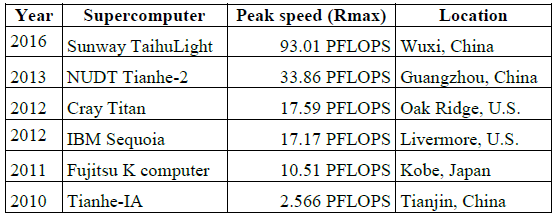 NBA petaflop (PFLOP) is the ability of a computer to do one quadrillion (1 x 1015) floating point operations per second (FLOPS). Additionally, a petaflop can be measured as one thousand teraflops. A petaflop computer requires a massive number of computers working in parallel on the same problem.Review Exercise 1.3T/FThe term microprocessor is a synonym for the term microcomputer.b) Most computer included a network card designed to connect a computer to the internet using standard telephone line c) Supercomputer is the fastest type of computer in the world.Short Answer QuestionsList two ways computers are used in special education in Fiji.There are three types of computer and one of which is supercomputer. What is a supercomputer?Name the categories of computer which is mostly used by businesses to centralize storage, process and manage large amount of data.2.1 ErgonomicsLesson 27: Define Ergonomics and its importanceErgonomics -is the study of the relationship between people and their workingenvironment. Ergonomists- assess the fit between a person and their workplace in order to design safe, effective andproductive work systems.The following aspects are considered:a. The work that is to be done and the demand on the person doing the work.b. The equipment used (it‘s size, shape and it‘s appropriateness to the task)c. The information used (how it is presented, accessed and changed)d. The physical environment ( temperature, humidity, lighting, noise, vibration)e. Social environmentThe physical aspects of the person considered are:a. Body size and shapeb. Fitness and strengthc. Postured. The senses, especially vision, hearing and touche. The stresses and strains on muscles, joints, nervesExcercisesa) What is ergonomics?b) Why is ergonomics important?